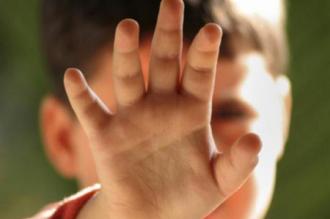 Консультація для педагогівПр. психолог Світлана ГАВІЖАТема: Як виявити жорстоке ставлення до дитини в сім’ї.Мета: допомогти педагогам виявити форму насильства до дитини та як цьому запобігти.2022р.Емоційне (психологічне) насильство.Емоційним (психологічним) насильством є однократне або хронічне психічна дія на дитину відкидання з боку батьків та інших дорослих, в наслідку чого у дитині порушується емоційний розвиток, поведінка і здібність до соціалізації. До цієї форми насильства відносяться:- погроза у адрес дитини яка виявляється у словесній формі без застосування фізичної сили, зневага та приниження її гідності, відверте неприйняття та постійна критика;- позбавлення дитини необхідної стимуляції і емпатії, ігнорування її потреби у безпечному оточенні, батьківської любові, висування до дитини надмірних вимог, що не відповідають його віку або можливостям;- однократний брутальний психологічний вплив, який викликає у дитині психічну травму;- навмисна ізоляція дитини, позбавлення її соціального контакту.Особливості дітей, які піддаються емоційному (психологічному) насильству:- затримка психічного розвитку;- трудність в умінні сконцентруватися;- низька самооцінка;- надмірна потреба в увазі;- невміння спілкуватися з однолітками (запобіглива поведінка, надмірна поступливість або агресивність);- неправда, крадіжка;- нервово-психічні, психосамотичні захворювання: невроз, енурез, порушення сну та апетиту, шкіряні захворювання, астма.Особливості поведінки дорослих, тих, що здійснюють емоційне (психологічне) насильство:- не втішають дитину, коли вона в цьому має потребу;- публічно ображають, лають, висміюють дитину, принижують;- порівнюють з іншими дітьми не в її користь, постійно понад критично відносяться до нього;- звинувачують її у всіх своїх невдачах.Що можна зробити, щоб допомогти дитині?Будьте уважні до дитини, постарайтесь з’ясувати причини її емоційних та поведінкових особливостей;Запропонуйте батькам звернутися до психолога, родинного терапевта по консультативну допомогу.ДЖЕРЕЛОhttp://dnz354.edu.kh.ua/admnstracya/socialjnij_zahist_ditej/prava_ditini/yak_viyaviti_zhorstoke_stavlennya_do_ditini_v_simi/